13.05.2020г.    Тема: «Итоговое повторение  . «Управление денежными средствами семьи.  Способы повышения семейного благосостояния»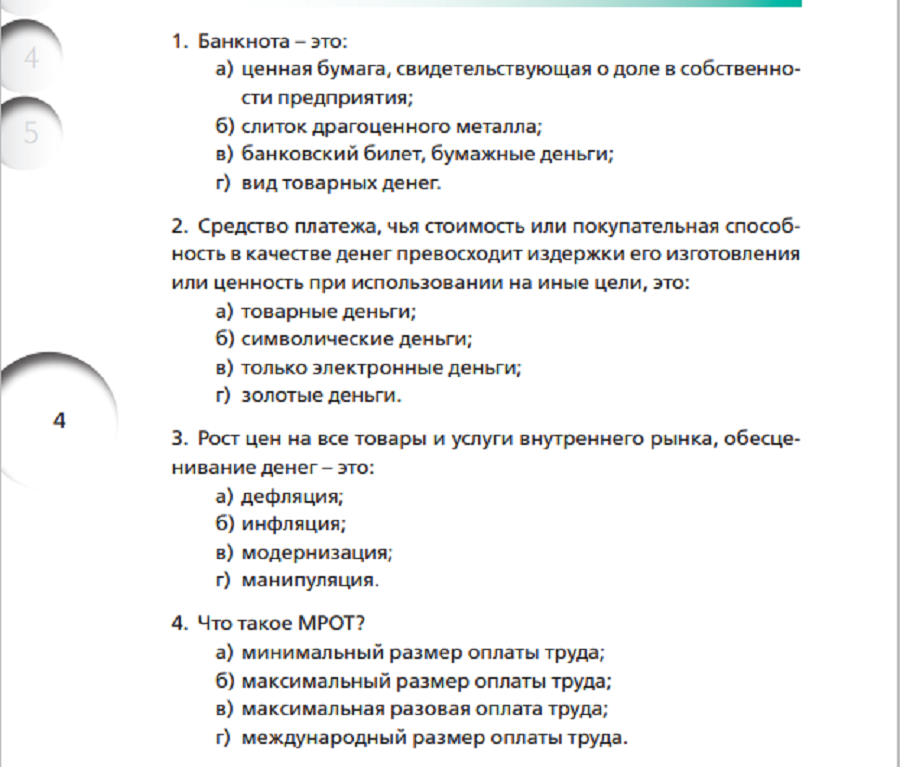 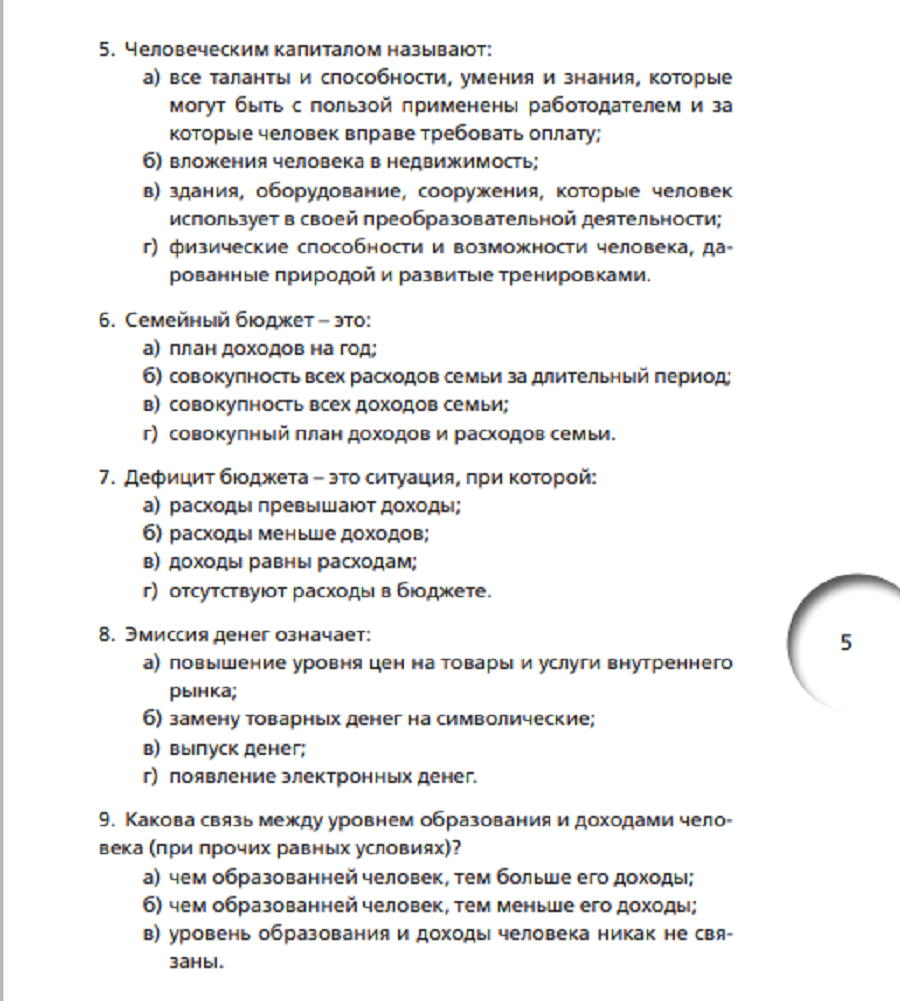 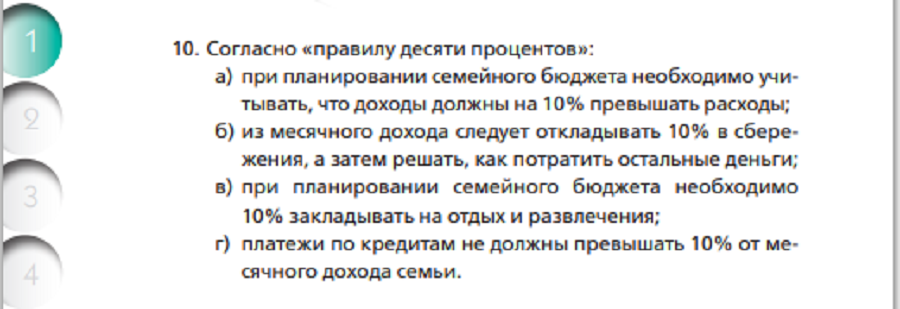 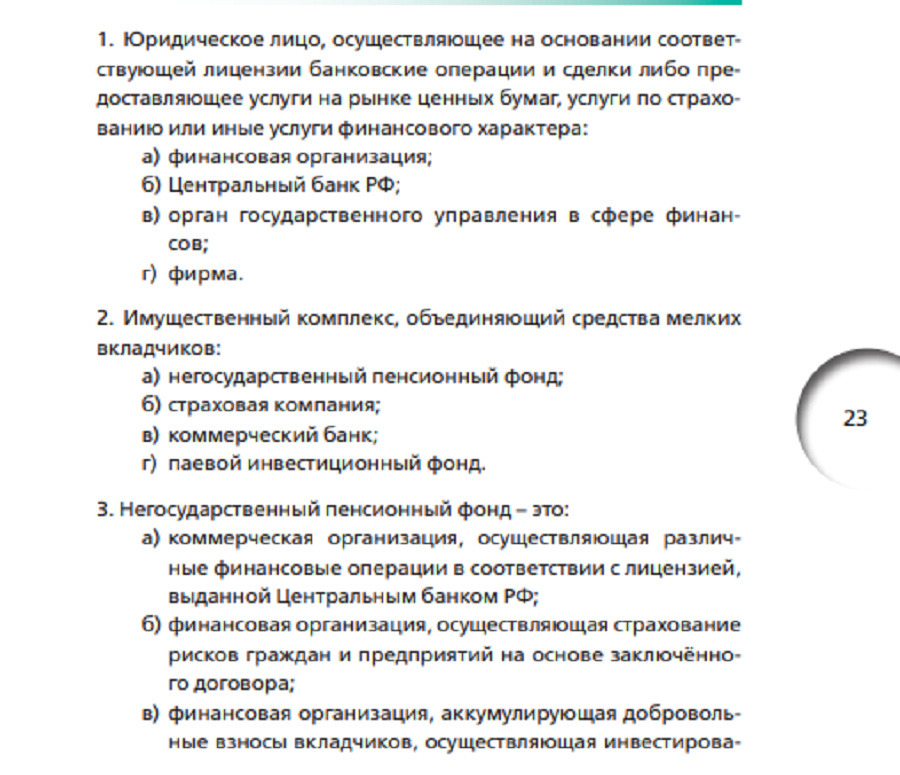 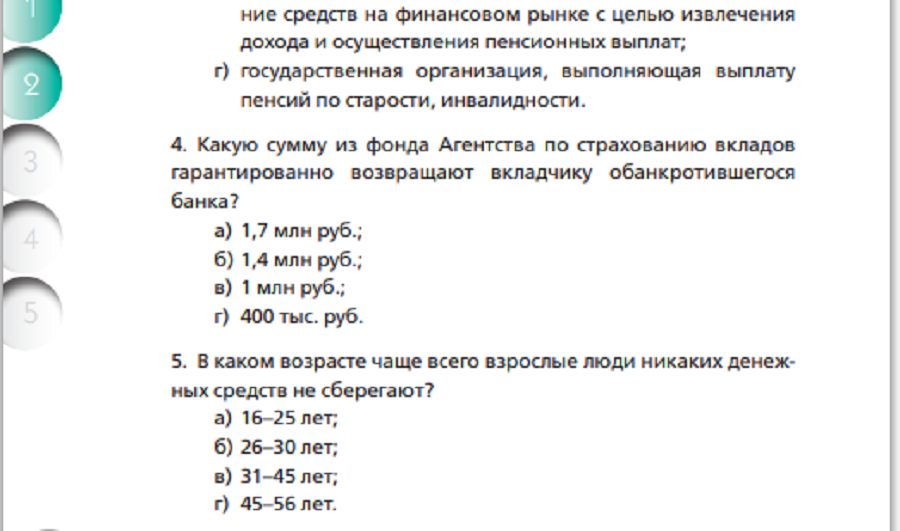 